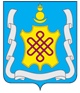 АДМИНИСТРАЦИЯ МУНИЦИПАЛЬНОГО РАЙОНА «АГИНСКИЙ  РАЙОН»ПОСТАНОВЛЕНИЕ07 июля 2023 года                                                                               №238пгт. АгинскоеО подготовке проекта генерального плана сельского поселения «Кункур» муниципального района «Агинский район» Забайкальского краяВ целях уточнения назначения территории сельских поселений,  исходя из социальных, экономических, экологических и иных факторов для обеспечения устойчивого развития территории, обеспечения учета интересов граждан и их объединений в соответствии с Градостроительным кодексом Российской Федерации, Федеральным законом от 6 октября 2003 года № 131-ФЗ «Об общих принципах организации местного самоуправления в Российской Федерации»,  Законом Забайкальского края от 24 декабря 2008 года  № 113-ЗЗК «О градостроительной деятельности в Забайкальском крае», Уставом муниципального района «Агинский район» администрация муниципального района «Агинский район» постановляет:1.Принять решение о подготовке проекта генерального плана сельского поселения «Кункур» муниципального района «Агинский район» Забайкальского края (далее – Проект). 2. Приступить к  подготовке Проекта.3. Утвердить порядок и сроки проведения работ по подготовке Проекта (Приложение 1).4. Утвердить порядок направления в комиссию по подготовке проекта правил землепользования и застройки муниципального района «Агинский район», утверждённую постановлением администрации муниципального района «Агинский район» от 31.01.2020 года № 17 «Об утверждении Положения о составе и порядке деятельности комиссии по подготовке проекта правил землепользования и застройки муниципального района «Агинский район», предложений заинтересованных лиц по подготовке Проекта (Приложение 2).5. Настоящее постановление опубликовать на официальном сайте муниципального района «Агинский район».6. Настоящее постановление вступает в силу после его официального опубликования.Ио главы  муниципального района «Агинский район»      	      Н.В.БабужаповПриложение 1к постановлению администрациимуниципального района «Агинский район»                                                                                            от ______.2023 г. № __     ПОРЯДОК И СРОКИпроведения работ по подготовке проекта генерального плана сельского поселения «Кункур» муниципального района «Агинский район» Забайкальского края Приложение 2к постановлению администрациимуниципального района «Агинский район»                                                                                            от ______.2023 г. № __     ПОРЯДОК НАПРАВЛЕНИЯв комиссию по подготовке проекта правил генерального плана муниципального района «Агинский район» предложений заинтересованных лиц 1. С момента опубликования сообщения о подготовке проектов генеральных  планов, в течение установленного срока заинтересованные лица вправе направить в комиссию по подготовке проекта правил землепользования и застройки муниципального района «Агинский район» (далее Комиссия) свои предложения.2. Предложения с пометкой «Предложение по подготовке проекта генерального плана  поселения» направляются по почте в адрес Комиссии: 687000, пгт.Агинское , ул. Базара Ринчино, д. 84, каб. 35.3. Предложения в проект генерального плана должны быть за подписью юридического (указывается должность руководителя, наименование организации и фамилия, имя, отчество руководителя) или физического (указывается фамилия, имя, отчество) лица, их изложившего, с указанием обратного адреса и даты подготовки предложений.4. Предложения могут содержать любые материалы (как на бумажных, так и магнитных носителях). Направленные материалы возврату не подлежат.5. Предложения и замечания, касающиеся проекта генерального плана, включаются в протокол публичных слушаний, в котором указываются ответы на них.6. Регистрация обращений осуществляется в специальном журнале.7. Предложения, поступившие в Комиссию после истечения установленного срока, неподписанные предложения, а также предложения, не имеющие отношения к подготовке проекта, Комиссией не рассматриваются.№ п/пНаименование работСрок1Принятие решения о подготовке ПроектаИюнь 2023 г2Опубликование сообщения о принятии решения о подготовке Проекта В течение 10 дней с даты принятия решения 3Проведение работ по подготовке ПроектаСрок по договору на подготовку проекта 4Принятие решения о проведении публичных слушаний по ПроектуВ течение 5 дней5Опубликование решения о проведении публичных слушанийВ течение 10 дней со дня принятия решения6Проведение публичных слушаний по Проекту, с оформлением протокола слушаний1 месяц со дня опубликования решения о проведении публичных слушаний7Обеспечение подготовки заключения о проведении слушанийВ течение 3 дней со дня проведения публичных слушаний8Опубликование заключения о проведении публичных слушанийВ течение 5 дней со дня подготовки заключения9Размещение в ФГИС ТП Проекта для согласованияНе более 1 месяца10Принятие решения Советом муниципального района «Агинский район»  с учетом протокола и заключения о результатах публичных слушанийВ течение 5 дней11Опубликование Решения в установленном порядкеВ течение 10 дней со дня утверждения 12Размещение утвержденных генеральных планов на сайте ФГИС ТПВ срок не более 10 дней со дня утверждения